17.05.2023 года в рамках недели по борьбе артериальной гипертензией ( далее АГ), преподавателем ГБПОУ «Лабинский медицинский колледж» Кушнаревой Н.М., была проведена лекция  для студентов  3 курса отделения Сестринское дело  - «Что мы должны знать  про артериальную гипертензию?»            Ежегодно 17 мая по инициативе Всемирной антигипертензивной Лиги и Международного общества гипертонии официально отмечается Всемирный День борьбы с артериальной гипертонией.Его цель — донести до широкой общественности важность артериальной гипертонии и ее возможных серьезных осложнений, а также предоставить информацию о профилактике, выявлении и лечении АГ. Тема Всемирного дня борьбы с артериальной гипертонией 2023 — «Точно измеряйте свое кровяное давление, контролируйте его, живите дольше». Упор в теме Дня 2023 года сделан на борьбу с низким уровнем осведомленности во всем мире об АГ и на точные методы измерения артериального давления (далее — АД). Задачи:повысить уровень информированности о причинах и последствиях повышенного артериального давления;стимулировать людей к изменению образа жизни, который может приводить к гипертонии;убедить взрослых регулярно проверять уровень своего артериального давления;продвигать рутинное измерение АД медицинскими работниками при всех клинических встречах.Лекция сопровождалась презентационным материалом.Обратная связь с аудиторией состояла из обсуждения полученной информации.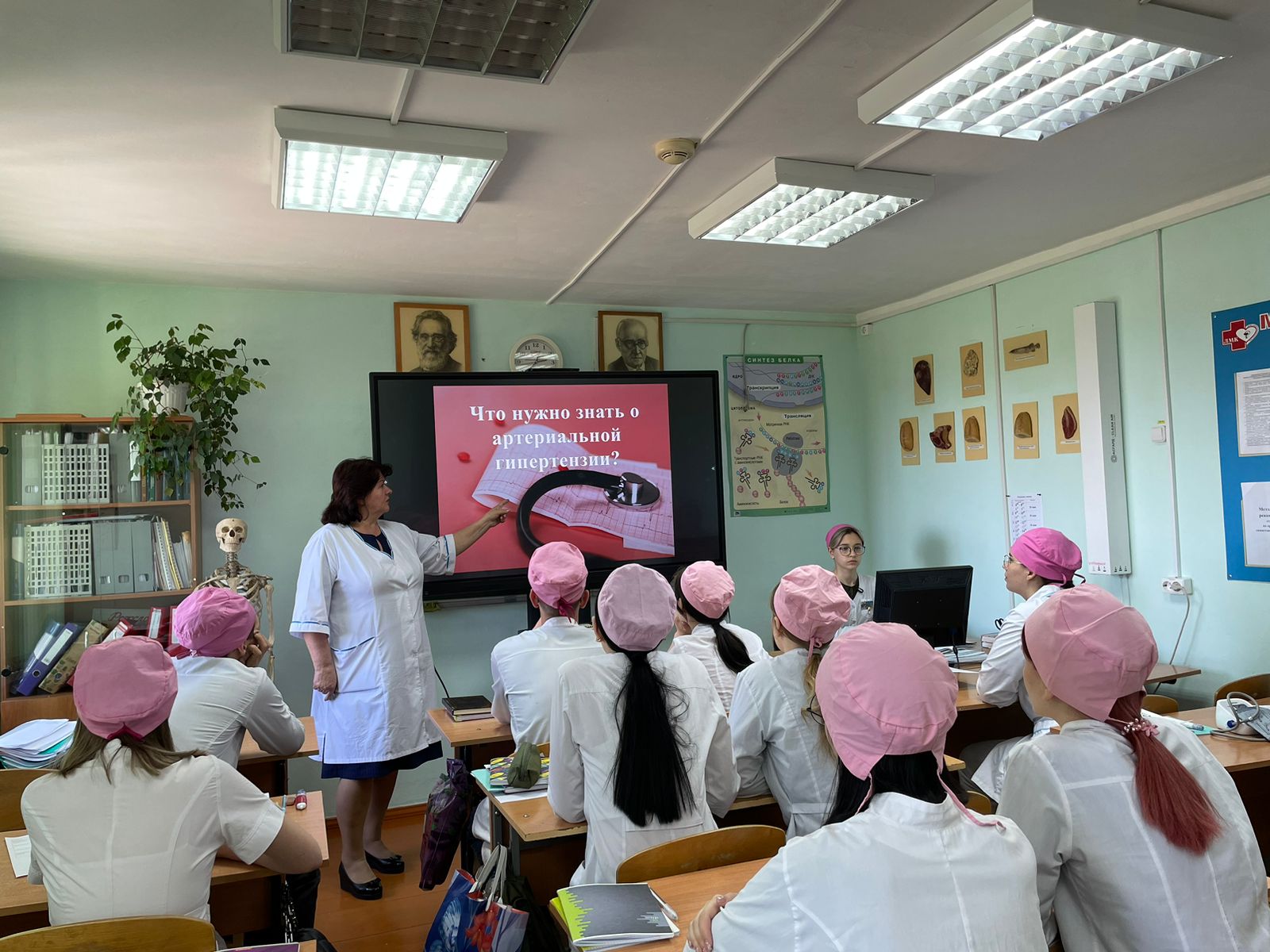 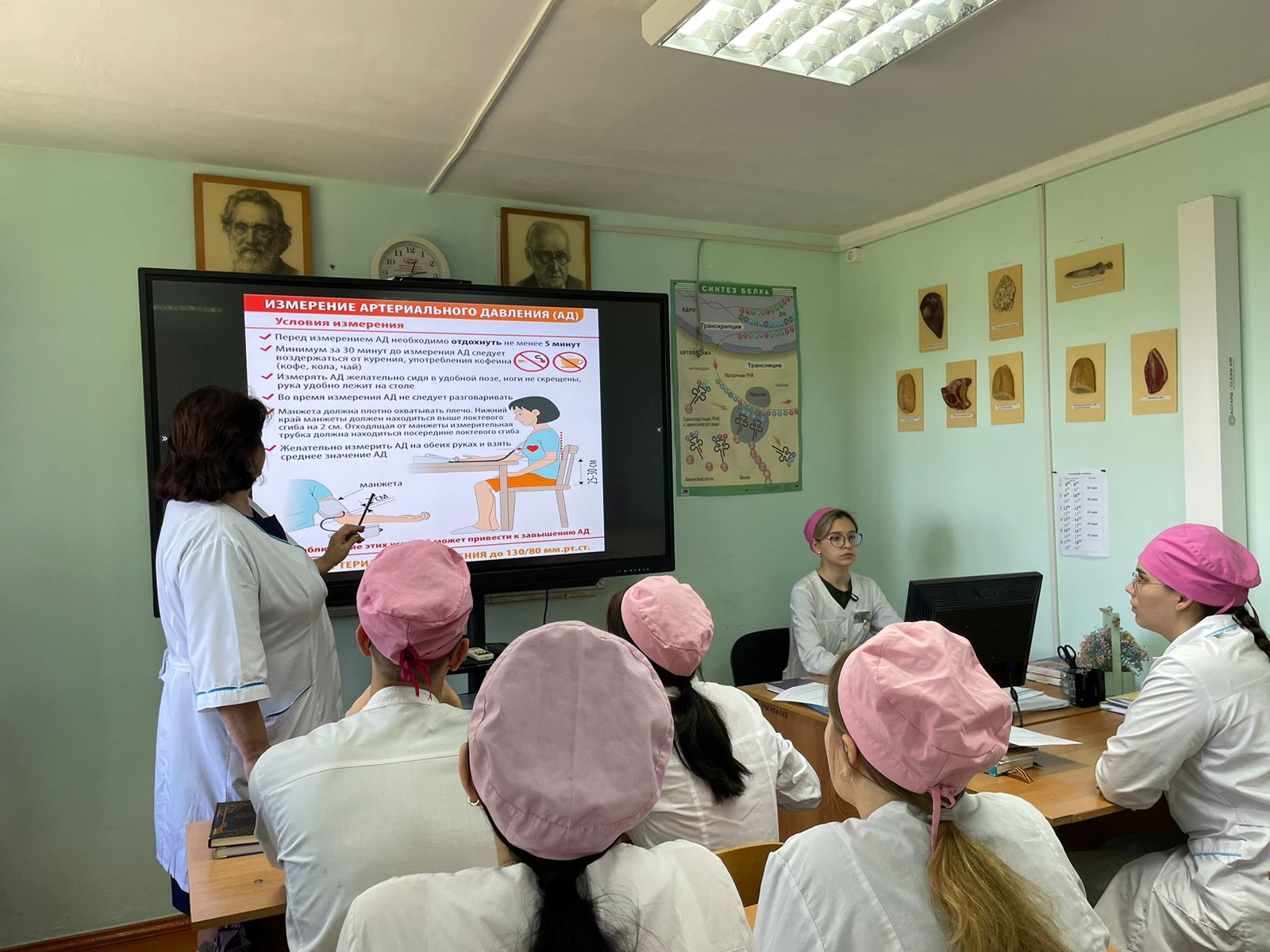 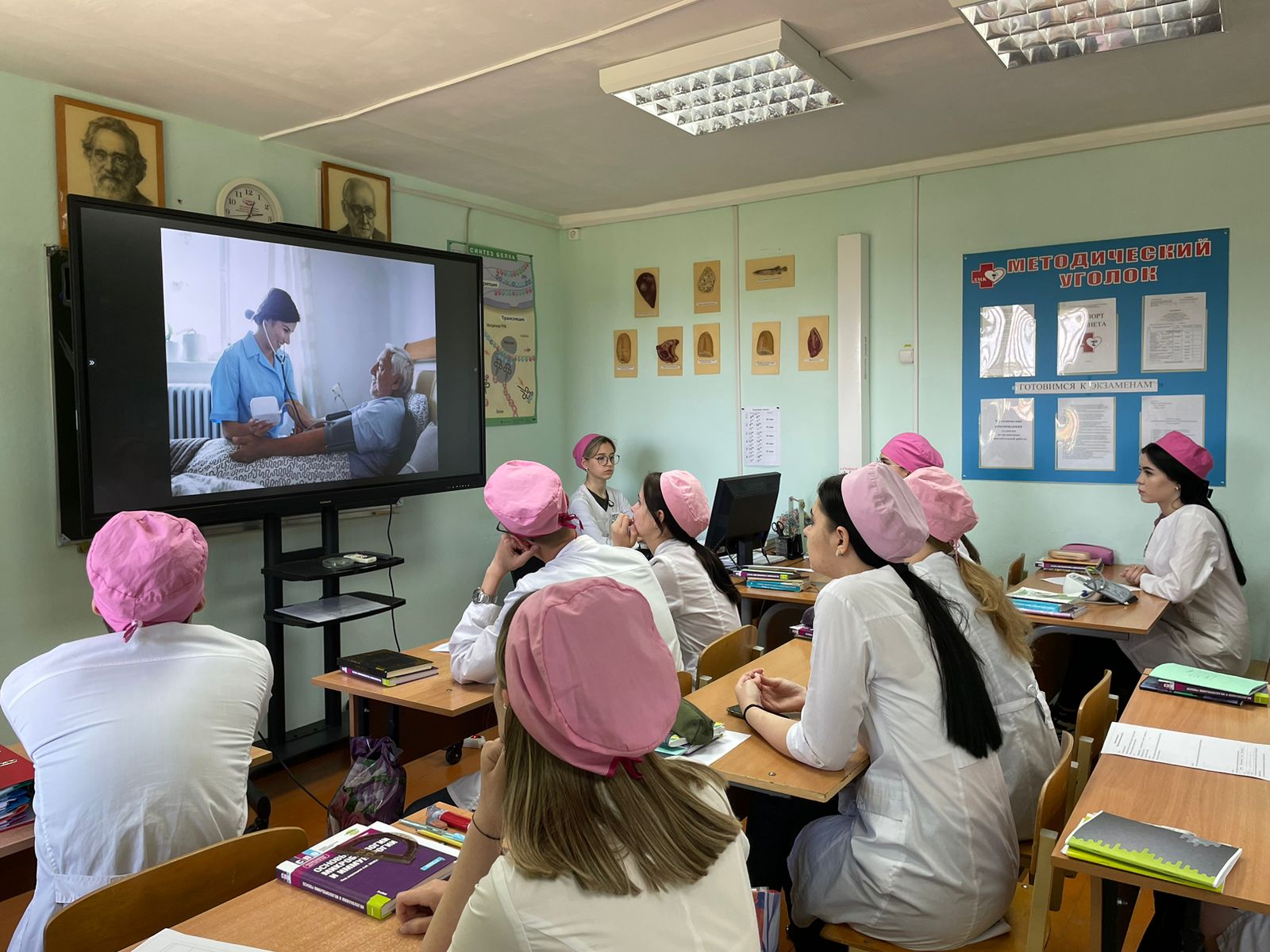 